Guía de trabajo autónomoEl trabajo autónomo es la capacidad de realizar tareas por nosotros mismos, sin necesidad de que nuestros/as docentes estén presentes.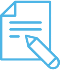 Me preparo para hacer la guía Pautas que debo verificar antes de iniciar mi trabajo.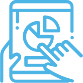 Voy a recordar lo aprendido y/ o aprender. 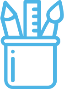                                                            3. Pongo en práctica lo aprendidoMatriz de autorregulación y evaluaciónLa autorregulación sirve para conocer la capacidad que has tenido con la organización y comprensión en realizar las actividades de esta guía. Puedes contestar estas preguntas:La autoevaluación te permite conocer lo que sabía o no sobre el tema. Contesto las siguientes interrogantes:Guía de Trabajo Autónomo.Realizada por la Asesora Jenny Sibaja SalazarRevisada por la Asesora Nacional Seidy Fallas MoraVisto Bueno/ Jose Marvin Salazar PorrasCentro Educativo: Educador/a: Nivel: SextoAprendizaje esperado: #2                                                                                         Semana: 3Asignatura: Educación ReligiosaMateriales o recursos que voy a necesitar Cuaderno de Educación Religiosa.Lápiz, lápices de color.Condiciones que debe tener el lugar donde voy a trabajar Ubícate en un lugar cómodo y tranquilo en la casa, en el que puedas hacer tus anotaciones.Tiempo en que se espera que realice la guía La presente Guía de Trabajo Autónomo se desarrolla aproximadamente en 60 minutos.IndicacionesLee primero y muy despacio toda la guía de trabajo.En caso que no comprendas algo, vuelve a leerlo o también, pide ayuda a un miembro de tu familia.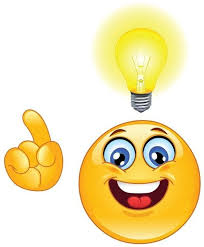 Actividad Preguntas para reflexionar y responder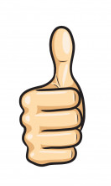 ACTUAR  Pero no podemos quedarnos en palabras: ¡Vamos a actuar como verdaderos cristianos!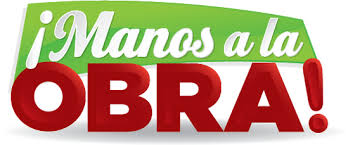 Escribo 3 o 4 aspectos de la cultura que la familia, la escuela y la comunidad deben transmitir a los niños(as) y a los jóvenes:Escribo un mensaje donde motivo a mi familia a ser verdadera transmisora de una cultura de valores y principios cristianos como el amor y el respeto.Comparto mi mensaje con los miembros de mi familia y escucho con atención sus reflexiones al respecto.Indicaciones o preguntas o matrices para auto regularse y evaluarseEl deber y el derecho de la familia, la escuela y la sociedad de transmitir una cultura de paz, armonía y amor, es una tarea ardua que necesita de la ayuda de muchas instituciones, pero sobre todo la ayuda e iluminación de Dios. Por eso te invito a que junto a tu familia realices la siguiente oración: Con el trabajo autónomo voy a aprender a aprender.   Autorregulación Con el trabajo autónomo voy a aprender a aprender.   AutorregulaciónReviso las acciones realizadas durante la construcción del trabajo.Marco una X encima de cada símbolo al responder las siguientes preguntas Reviso las acciones realizadas durante la construcción del trabajo.Marco una X encima de cada símbolo al responder las siguientes preguntas ¿Realicé lectura de las indicaciones?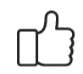 ¿Solicité ayuda en caso de necesitarla?¿Busqué el significado de palabras que no comprendí?¿Me devolví a leer las indicaciones cuando no comprendí qué hacer?¿Tu familia estuvo incluida en las actividades?Con el trabajo autónomo voy a aprender a aprender.     EvaluaciónCon el trabajo autónomo voy a aprender a aprender.     EvaluaciónValoro lo realizado al terminar por completo el trabajo.Marca una X encima de cada símbolo al responder las siguientes preguntasValoro lo realizado al terminar por completo el trabajo.Marca una X encima de cada símbolo al responder las siguientes preguntas¿Leí mi trabajo para saber si es comprensible lo escrito a realizar?¿Revisé mi trabajo para asegurarme si todo lo solicitado estaba bien?¿Me siento satisfecho (a) con el trabajo que realicé?Explico la respuesta en el cuaderno de Educación Religiosa:¿Qué sabía antes de estos temas y qué sé ahora? ________________________________________¿Cuál fue la parte favorita del trabajo? __________________________________________________¿Qué puedo mejorar, la próxima vez que realice la guía de trabajo autónomo? ____________¿Cómo le puedo explicar a otra persona lo que aprendí?_________________________________Explico la respuesta en el cuaderno de Educación Religiosa:¿Qué sabía antes de estos temas y qué sé ahora? ________________________________________¿Cuál fue la parte favorita del trabajo? __________________________________________________¿Qué puedo mejorar, la próxima vez que realice la guía de trabajo autónomo? ____________¿Cómo le puedo explicar a otra persona lo que aprendí?_________________________________“Autoevalúo mi nivel de desempeño” Al terminar por completo el trabajo, autoevalúo mi nivel de desempeño. “Autoevalúo mi nivel de desempeño” Al terminar por completo el trabajo, autoevalúo mi nivel de desempeño. “Autoevalúo mi nivel de desempeño” Al terminar por completo el trabajo, autoevalúo mi nivel de desempeño. “Autoevalúo mi nivel de desempeño” Al terminar por completo el trabajo, autoevalúo mi nivel de desempeño. Escribo una equis (X) en el nivel que mejor represente mi desempeño en cada indicador. Escribo una equis (X) en el nivel que mejor represente mi desempeño en cada indicador. Escribo una equis (X) en el nivel que mejor represente mi desempeño en cada indicador. Escribo una equis (X) en el nivel que mejor represente mi desempeño en cada indicador. IndicadorNiveles de desempeñoNiveles de desempeñoNiveles de desempeñoIndicadorInicialIntermedioAvanzadoEstablezco desde el mensaje cristiano, acciones que la familia, la escuela y la comunidad deben implementar en la transmisión y fortalecimiento de la cultura.Anoto ideas acera del papel de la familia, la escuela y la comunidad, en la transmisión cultural y su fortalecimiento.(   )Destaco aspectos particulares del papel de la familia, la escuela y la comunidad, en la transmisión cultural y su fortalecimiento.(   )Denomino puntualmente cuál es el papel de la familia, la escuela y la comunidad, en la transmisión cultural y fortalecimiento de la cultura.(   )